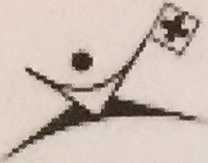 CliniqueSkandinaviaSARL "Centre scientifique médical - IRM"Adresse juridique: 197014, Saint-Pétersbourg, avenue Liteiny, bât.55, l.a 
 tél.: (812) 600-78-78 fax: (812) 600-78-93Service de l'Imagerie par résonance magnétique:	.. ..	avenue Liteiny, bât.55, l.- GE Signa Infinity EchoSpeed 1.5 Т 
 rue Iliyuchina, bât. 4a - GE Discovery MR750W З.ОТ
 rue Narodnaya, bât. 21, 2; l. A - Titan Octave 1,5 Т Toshiba Medical SystemsService de l'Imagerie par résonance magnétique:		rue Iliyuchina, bât. 4a - GE Healthcare Optima СТ660 128 sections1 300000477192Service de l'Imagerie par résonance magnétique:GE Signa Infinity EchoSpeed 1.5 T	02.11.2016Bayvet Dominique, 61, Sexe: masculin Carnet de santé: 47719Prescription:  Médecin d'une autre cliniqueProtocole de  l'Imagerie par résonance magnétique:Dénomination de l'Imagerie par résonance magnétique: Imagerie par résonance magnétique du rachis cervical Imagerie par résonance magnétique  du rachis dorsal Imagerie par résonance magnétique  du rachis lombaire Imagerie par résonance magnétique des articulations coxofémoralesConclusion: La série des IRM du rachis cervical démontre lordose physiologique redressée au niveau С2-С7.Déformation scoliotique droite.On visualise des modifications dystrophiques dégénératives des disques intervertébraux С2-СЗ, СЗ-С4,С4-С5, С5- С6 à la baisse de l'intensité du signal sur T2 VI.La hauteur des disques СЗ-С4, С4-С5, С5-С6, С6-С7 est baissée.Rétro-spondylolisthésis C3 de 4mm.Le contour irrégulier des plaques motrices СЗ-С6 dû à des petits nodules multiples de Schmorl.Le niveau С2-СЗ démontre l'hernie dorsale paramédiane droite de 3,5 mm, la face antérieure du sac dural déformée. Les canaux de conjugaison rétrécis. La longueur antéro-dorsale du canal vertébral - de moins de 16,5 mm;Le niveau С3-С4 démontre l'hernie dorsale médiane de 3,5 mm, la face antérieure du sac dural déformée. Les canaux de conjugaison rétrécis. La longueur antéro-dorsale du canal vertébral - de moins de 12,2mm.Le niveau С5-С6 démontre une protrusion dorsale diffuse de 2mm, la face antérieure du sac dural déformée. Les canaux de conjugaison rétrécis. La longueur antéro-dorsale du canal vertébral - de moins de 11,8 mm.Le niveau С6-С7 démontre une protrusion dorsale diffuse de 2mm, la face antérieure du sac dural déformée. Les canaux de conjugaison rétrécis. La longueur antéro-dorsale du canal vertébral - de moins de 12 mm.Les plaques motrices des articulations intervertébrales sont indurées au niveau C3 -C7.Au niveau С2 -Th4 la structure de la moelle est homogène, l'intensité du signal est sans changements, les contours sont réguliers.La série des IRM du rachis dorsal démontre une hypercyphose physiologique, le haut est au niveau Th8-Th9. On visualise des modifications dystrophiques dégénératives des disques intervertébraux Th3-Th4, Th4-Th5, Th5- Th6, Th6-Th7, Th7-Th8, Th9-Thl0, ThlO-Thl1, Тh11-Тh12 à la variation de l'intensité du signal sur T2 VI, la régression de la hauteur des disques.Le contour irrégulier des plaques motrices Тh5-Тh12  dû à des petits nodules multiples de Schmorl. Une déformation ventrale sphénoïdale modérée Th5-Th8.Les centres de post-cure et de rééducation (tous les spécialistes pour les enfants et les adultes, l'hôpital de jour, le massage, la thérapie manipulative, les méthodes de l'ostéopathie, la physiothéraphie, la gymnastique médicale sur un appareil d'entraînement sportif original, l'acupuncture, la théraphie occupationnelle, l'hydrothéraphie, la piscine, l'élongarion vertébrale immergée). La possibilité de choisir un régime pesonnel de la rééducation.Adresses: avenue Enguelsa, 61/2, station de métro "Oudelnaya", rue Beringa, 27, station de métro "Primorskaya"Tél. 600-77-77                                                                                                                                                                   Licence LO-78-01-007069  du 15.08.2016                                                                                         e-mail: MRT@avaclinic.ru